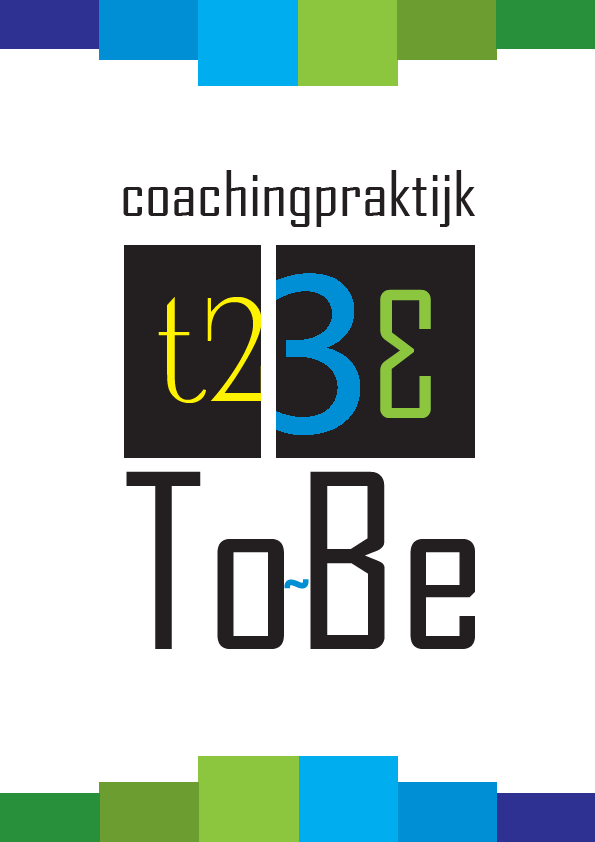 Encare dinsdagmiddag 30 januari 2019Programma herkennen van agressie en de-escalerend reagerenDocent: William Lambrechts, eigenaar en coach, coachingpraktijk TO BE13.30 u 	Introductie op het thema/kennis maken13.45 u  	Herkennen van verschillende vormen van Agressie Frustratie agressie herkennen en de- escalerend hierop kunnen reagerenInstrumentele agressie herkennen en de- escalerend hierop kunnen reagerenImpulsieve agressie herkennen en de- escalerend hierop kunnen reageren14.30 u	Hoe ga je beslagen ten ijs?Risico inschatting VoorzorgmaatregelenRealiteitscheckEffecten waarnemen bijsturen of alarmeren15.00-15.15 uur Pauze15.15 u	Professioneel reageren bij :verbale agressie instrumentele agressie willekeurige agressie impulsieve agressie 15.45 u 	Aan de slag met praktijkvoorbeelden waarvoor vragen zijn aangeleverd 1 week voor de training bij Info@coachingpraktijk_tobe.nl  Binnen de workshop gaan we de vragen uitwerken naar concrete handvatten voor de dag van morgen. Toepassen van theorie mbv praktijk-leersituaties en een trainingsacteur.16.45 u	Evaluatie17.00 u	Afsluiting Leerdoelen: aan het eind van de training kunnen de bedrijfsartsen diverse vormen van agressie herkennen en hebben ze concrete handvatten gekregen om hier in de praktijk de-escalerend op te reageren.